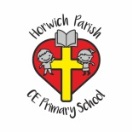 RE Spring term 2 Year Six  Easter: Who was Jesus? Who is Jesus?RE Spring term 2 Year Six  Easter: Who was Jesus? Who is Jesus?Key vocabularyExplanation/ definitionKey KnowledgeMessiah The promised deliverer of the Jewish nation prophesied in the Hebrew Bible.Jesus is regarded by Christians as the Messiah of the Hebrew prophecies and the saviour humankind.Jesus is given a variety of names to describe his character and purpose.There is a strong connection between Christmas and Easter and the concepts of incarnation and salvation.Christian believe Jesus was/is the Messiah and what it means.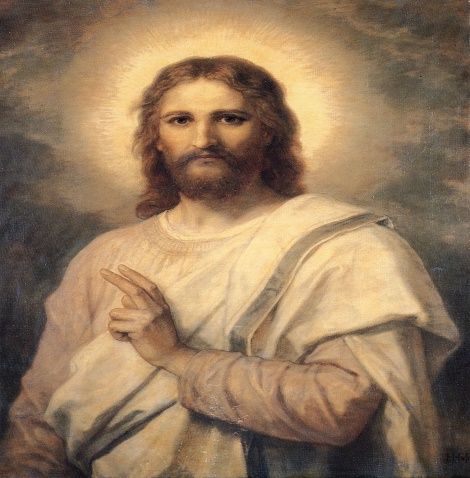 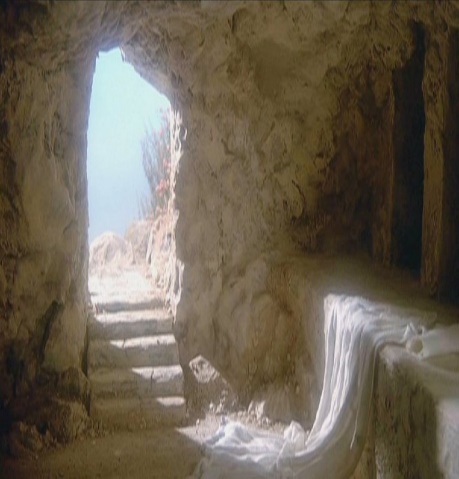 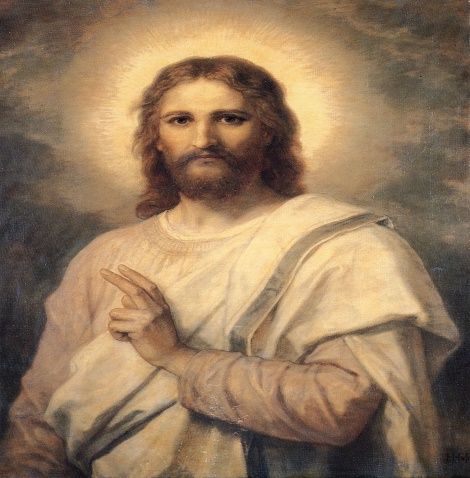 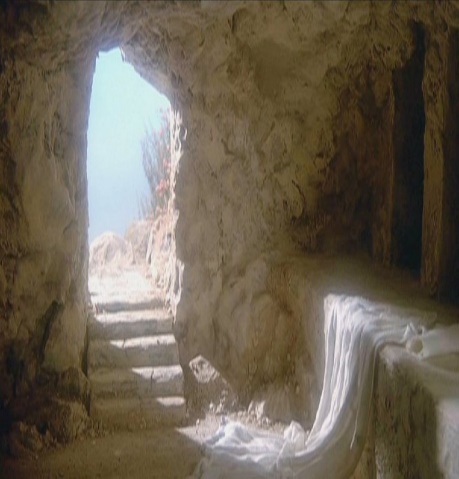 Jesus the Messiah/Prince of Peace                            Jesus’ Resurrection Prince of PeaceA title given to Jesus Christ.Jesus is given a variety of names to describe his character and purpose.There is a strong connection between Christmas and Easter and the concepts of incarnation and salvation.Christian believe Jesus was/is the Messiah and what it means.Jesus the Messiah/Prince of Peace                            Jesus’ Resurrection Saviour A person who saves someone from danger or difficulty.In Christianity God or Jesus Christ as the redeemer of sin and saver of souls.Jesus is given a variety of names to describe his character and purpose.There is a strong connection between Christmas and Easter and the concepts of incarnation and salvation.Christian believe Jesus was/is the Messiah and what it means.Jesus the Messiah/Prince of Peace                            Jesus’ Resurrection Resurrection  Rising again especially from the dead.The Resurrection: the coming back to life of Jesus Christ three days after he had been killed.Jesus is given a variety of names to describe his character and purpose.There is a strong connection between Christmas and Easter and the concepts of incarnation and salvation.Christian believe Jesus was/is the Messiah and what it means.Jesus the Messiah/Prince of Peace                            Jesus’ Resurrection Redeemer A person who redeems someone or something.Jesus is given a variety of names to describe his character and purpose.There is a strong connection between Christmas and Easter and the concepts of incarnation and salvation.Christian believe Jesus was/is the Messiah and what it means.Jesus the Messiah/Prince of Peace                            Jesus’ Resurrection RedeemTo buy or pay off.To reinstate oneself in someone’s good opinion.Jesus is given a variety of names to describe his character and purpose.There is a strong connection between Christmas and Easter and the concepts of incarnation and salvation.Christian believe Jesus was/is the Messiah and what it means.Jesus the Messiah/Prince of Peace                            Jesus’ Resurrection Servant A person employed by another, to perform domestic duties or as a personal attendant.In the Bible it sometimes denotes a person who voluntarily dedicates themselves to the service of another.Jesus is given a variety of names to describe his character and purpose.There is a strong connection between Christmas and Easter and the concepts of incarnation and salvation.Christian believe Jesus was/is the Messiah and what it means.Jesus the Messiah/Prince of Peace                            Jesus’ Resurrection Jesus is given a variety of names to describe his character and purpose.There is a strong connection between Christmas and Easter and the concepts of incarnation and salvation.Christian believe Jesus was/is the Messiah and what it means.Jesus the Messiah/Prince of Peace                            Jesus’ Resurrection Key skillsKey skillsKey skillsBy the end of this unit, pupils are expected to be able to:Express their own and the opinion of others in response to the question ‘Who was Jesus’.Use appropriate religious vocabulary to show they understand Christian beliefs about Jesus.Ask relevant questions in order to discover the answer to the question ‘Who was Jesus’.Use the Bible as a source to discover the answer to the question ‘Who was Jesus’.By the end of this unit, pupils are expected to be able to:Express their own and the opinion of others in response to the question ‘Who was Jesus’.Use appropriate religious vocabulary to show they understand Christian beliefs about Jesus.Ask relevant questions in order to discover the answer to the question ‘Who was Jesus’.Use the Bible as a source to discover the answer to the question ‘Who was Jesus’.By the end of this unit, pupils are expected to be able to:Express their own and the opinion of others in response to the question ‘Who was Jesus’.Use appropriate religious vocabulary to show they understand Christian beliefs about Jesus.Ask relevant questions in order to discover the answer to the question ‘Who was Jesus’.Use the Bible as a source to discover the answer to the question ‘Who was Jesus’.